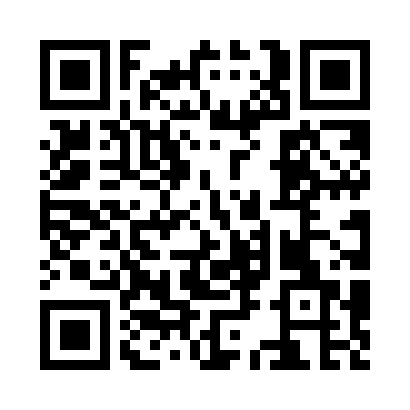 Prayer times for Carnes, Iowa, USAMon 1 Jul 2024 - Wed 31 Jul 2024High Latitude Method: Angle Based RulePrayer Calculation Method: Islamic Society of North AmericaAsar Calculation Method: ShafiPrayer times provided by https://www.salahtimes.comDateDayFajrSunriseDhuhrAsrMaghribIsha1Mon4:035:501:285:339:0710:532Tue4:045:501:285:339:0710:533Wed4:055:511:295:339:0610:524Thu4:065:511:295:339:0610:515Fri4:075:521:295:339:0610:516Sat4:085:531:295:339:0510:507Sun4:095:531:295:339:0510:498Mon4:105:541:295:339:0510:499Tue4:115:551:305:339:0410:4810Wed4:125:551:305:339:0410:4711Thu4:135:561:305:339:0310:4612Fri4:145:571:305:339:0310:4513Sat4:155:581:305:339:0210:4414Sun4:175:591:305:339:0110:4315Mon4:186:001:305:339:0110:4216Tue4:196:001:305:339:0010:4117Wed4:216:011:305:338:5910:4018Thu4:226:021:315:328:5810:3819Fri4:236:031:315:328:5810:3720Sat4:256:041:315:328:5710:3621Sun4:266:051:315:328:5610:3522Mon4:276:061:315:328:5510:3323Tue4:296:071:315:318:5410:3224Wed4:306:081:315:318:5310:3025Thu4:326:091:315:318:5210:2926Fri4:336:101:315:308:5110:2727Sat4:356:111:315:308:5010:2628Sun4:366:121:315:308:4910:2429Mon4:386:131:315:298:4810:2330Tue4:396:141:315:298:4710:2131Wed4:416:151:315:298:4610:20